Publicado en MADRID el 05/02/2018 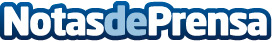 Daniel Aguilar será el tercer jugador de FIFA de la división de esports de la Agrupación Deportiva AlcorcónEl pasado Sábado 3 de Febrero se disputó en Alcorcón el torneo de FIFA 18 en el que el madrileño se hizo con la victoria. A partir de ahora, competirá representando al club junto a sus compañero de equipo, los hermanos Antonio y Sergio CarayolDatos de contacto:Francisco Diaz637730114Nota de prensa publicada en: https://www.notasdeprensa.es/daniel-aguilar-sera-el-tercer-jugador-de-fifa_1 Categorias: Juegos Otros deportes Gaming http://www.notasdeprensa.es